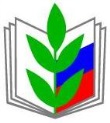 ПРОФСОЮЗ РАБОТНИКОВ НАРОДНОГО ОБРАЗОВАНИЯ И НАУКИ РОССИЙСКОЙ ФЕДЕРАЦИИ(ОБЩЕРОССИЙСКИЙ ПРОФСОЮЗ ОБРАЗОВАНИЯ)Курская областная организацияПрезидиум ПОСТАНОВЛЕНИЕОб утверждении Программы по мотивации профсоюзного членства в Курской областной организации профессионального союза работников народного образования и науки РФ на 2020-2024 годыМеталиченко С.С.В связи с необходимостью организационного укрепления Курской областной организации профессионального союза работников народного образования и науки РФ, в соответствии с решениями и критическими замечаниями, высказанными на 7 областной отчетно-выборной конференции, постановление 2 пленума обкома Профсоюза разработан проект Программы по мотивации профсоюзного членства на 2020-2024 годы.Президиум обкома ПрофсоюзаПОСТАНОВЛЯЕТ:Проект Программы по мотивации профсоюзного членства в Курской областной организации профессионального союза работников народного образования и науки РФ на 2020-202024 годы утвердить.Обкому Профсоюза разместить Программу на сайте Курской областной организации, направить в территориальные и первичные организации для использования в работе и выполнения, провести обучение различных категорий профактива по мотивации профчленства.Председателям территориальных и первичных областного подчинения организаций Профсоюза провести работу по созданию своих Программ по мотивации профчленства и организовать деятельность по их реализации, регулярный контроль за выполнением с предоставлением промежуточных результатов в обком Профсоюза:- для организаций с охватом профчленством 50-80% от числа работников – 4 раза в год (апрель, июль, октябрь, декабрь);- для организаций с охватом профчленством более 80% от числа работников – 2 раза в год (октябрь, декабрь).Председателям территориальных организаций Профсоюза проанализировать профсоюзное членство в первичных организациях, обеспечить проведение мотивационной работы, создание и реализацию Программ по повышению уровня и регулярный контроль динамики профчленства.Зам. председателя обкома Профсоюза Металиченко С.С. довести содержание Программы до профактива, разработать комплекс обучающих занятий по повышению мотивации профчленства для различных категорий профактива, в том числе в заочной и онлайн формах.Специалистам аппарата обкома Профсоюза организовать оказание методической и консультационной помощи председателям организация Профсоюза.Контроль за выполнением постановления оставляю за собой.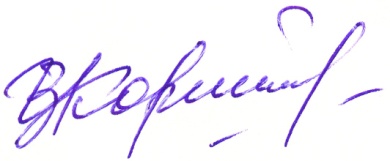 Председатель Курской областнойорганизации Профсоюза                                                             И.В. Корякина18 июня  2020г.                  г. Курск               № 04-03